Homework Spring 1st Half Term  After with previous years we have chosen to keep with the format used for homework and hope that it offers you opportunities to support core academic learning but also to be creative and have fun with learning.  The tasks set are optional but it would be good to try at least one PSHE and Topic homework whilst reading remains the single most important thing you can do at home to support your child in school.  The school now subscribes to Seesaw and sometimes teachers may suggest that you post your efforts for topic and Personal Moral Spiritual tasks on your journal otherwise bring them into school. The school continues to use the internet based maths resource, Mathletics, and has now also subscribes to Times Table Rockstars.  You should have logins for both resources (obtainable from Mrs B or your class teacher).  Occasionally teachers may choose to set tasks on Mathletics but if they do not you can practise maths of your choice and Times Table Rockstars is excellent for learning those all-important facts.  Mathletics certificates and times table bands will be awarded in Friday Celebration assemblies. Teachers will also monitor children’s reading records and two children from each class will be selected at the end of term for a trip to Waterstones in Truro to choose a book that the school will pay for.  We hope you have fun supporting learning at home and did I mention that reading is very important.Reading.  Remember reading is probably the most important homework you can do.  Try and read every night even if it is just for 10 minutes.  Sometimes it is also nice to have stories read to you.  It is not the number of books you read that matters as some of you will be reading much longer books than others.  The important things are that you understand what you are reading and enjoy what you are reading.  If this is not the case speak to your teacher because they will do all they can to help you read together at home.  You all have a reading record to track your reading so you don’t need to write anything here and teachers will now be choosing 2 children from each class every half term for the treat to head to Waterstones in Truro to choose a book the school will pay for.Reading.  Remember reading is probably the most important homework you can do.  Try and read every night even if it is just for 10 minutes.  Sometimes it is also nice to have stories read to you.  It is not the number of books you read that matters as some of you will be reading much longer books than others.  The important things are that you understand what you are reading and enjoy what you are reading.  If this is not the case speak to your teacher because they will do all they can to help you read together at home.  You all have a reading record to track your reading so you don’t need to write anything here and teachers will now be choosing 2 children from each class every half term for the treat to head to Waterstones in Truro to choose a book the school will pay for.Reading.  Remember reading is probably the most important homework you can do.  Try and read every night even if it is just for 10 minutes.  Sometimes it is also nice to have stories read to you.  It is not the number of books you read that matters as some of you will be reading much longer books than others.  The important things are that you understand what you are reading and enjoy what you are reading.  If this is not the case speak to your teacher because they will do all they can to help you read together at home.  You all have a reading record to track your reading so you don’t need to write anything here and teachers will now be choosing 2 children from each class every half term for the treat to head to Waterstones in Truro to choose a book the school will pay for.Reading.  Remember reading is probably the most important homework you can do.  Try and read every night even if it is just for 10 minutes.  Sometimes it is also nice to have stories read to you.  It is not the number of books you read that matters as some of you will be reading much longer books than others.  The important things are that you understand what you are reading and enjoy what you are reading.  If this is not the case speak to your teacher because they will do all they can to help you read together at home.  You all have a reading record to track your reading so you don’t need to write anything here and teachers will now be choosing 2 children from each class every half term for the treat to head to Waterstones in Truro to choose a book the school will pay for.Reading.  Remember reading is probably the most important homework you can do.  Try and read every night even if it is just for 10 minutes.  Sometimes it is also nice to have stories read to you.  It is not the number of books you read that matters as some of you will be reading much longer books than others.  The important things are that you understand what you are reading and enjoy what you are reading.  If this is not the case speak to your teacher because they will do all they can to help you read together at home.  You all have a reading record to track your reading so you don’t need to write anything here and teachers will now be choosing 2 children from each class every half term for the treat to head to Waterstones in Truro to choose a book the school will pay for.Personal Moral SpiritualBe 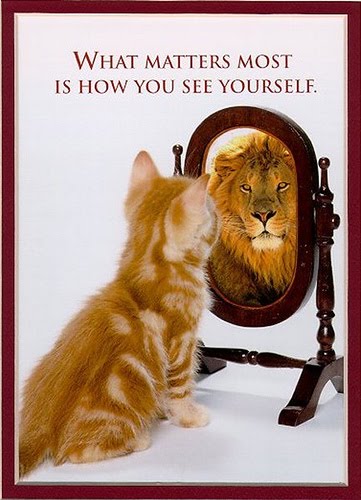 the best youBe Kind.One of the best choices we can make is to be kind to others.  I shared a website that I had found which had 50 examples of random acts of kindness (Random acts of kindness | Mental Health Foundation).  Your challenge is to choose your favourite five or ten or maybe make up your own.  Once you have made your list tick them off as you carry out your acts of kindness over the coming term.  Make sure you check with your parents that it is OK to do the acts you plan to do.BE YOU.  We have done this nearly every time we have had this theme but it always results in some brilliant work so we will do it again but with a slight twist Make a cardboard cut-out of yourself and write a kenning poem to describe you.  Kennings are poems with two word lines – mine could include lines like Nature lover, Mountain climber etc.  Don’t tell your classmates its you and get them to see if they can guess your identity from your poem’s lines.Be HealthyWe also did this task last time but we know how much some of you love getting in the kitchen and there are so many healthy recipes out there so….Design a healthy meal or dish and prepare it or cook it.  We would love to see photos of your creations and even better sample a little if you bring some into school.  This NHS website Recipes - Healthier Families - NHS (www.nhs.uk) has some good ideas and also some suggestions for packed lunches.Letter to myself.In our first assembly we listened to the song Lottery Winners ft. Frank Turner - Letter To Myself (Official Video) [4K] - YouTube.  Speak to the adults in your life and find out what advice they would give to their younger selves and use them to create a letter for yourself. Personal Moral SpiritualBe the best youCommentCommentCommentCommentOur TopicElementary, my dear Watson.Be like Sherlock and find solutions, opinions and facts to store away in your own ‘mind palace’.The Mystery of the dunking biscuits.Conduct your own experiment into which biscuits dunk the best! This could be with tea or coffee, or even hot chocolate! How will you find out? Don’t forget to record what you discover! (This is a plan to allow you to scoff all the biscuits that are left over from Christmas!)Solve the Case of The Missing Keys.Does someone in your household often lose their keys? (or glasses…)Design a special place for them to keep them so they always know where they are. You might even be able to make it. Think carefully about how the person will use the place and if it will fit into their lifestyle.Solve the case of the hidden chocolate.This is a challenge that is extremely important – can you design a hiding place for any chocolate that you may have still to munch from Christmas? You may need to stash it away secretly from hungry people… How could you do this? Make a plan and tell me all about it, maybe with diagrams, drawing or even a model!The terror of the homework…Have you ever been terrorized by homework? Can you design a poster to persuade school to never set any homework again! Don’t forget the work we made on propaganda last term, this could help you!Our TopicElementary, my dear Watson.Be like Sherlock and find solutions, opinions and facts to store away in your own ‘mind palace’.CommentCommentCommentCommentMathletics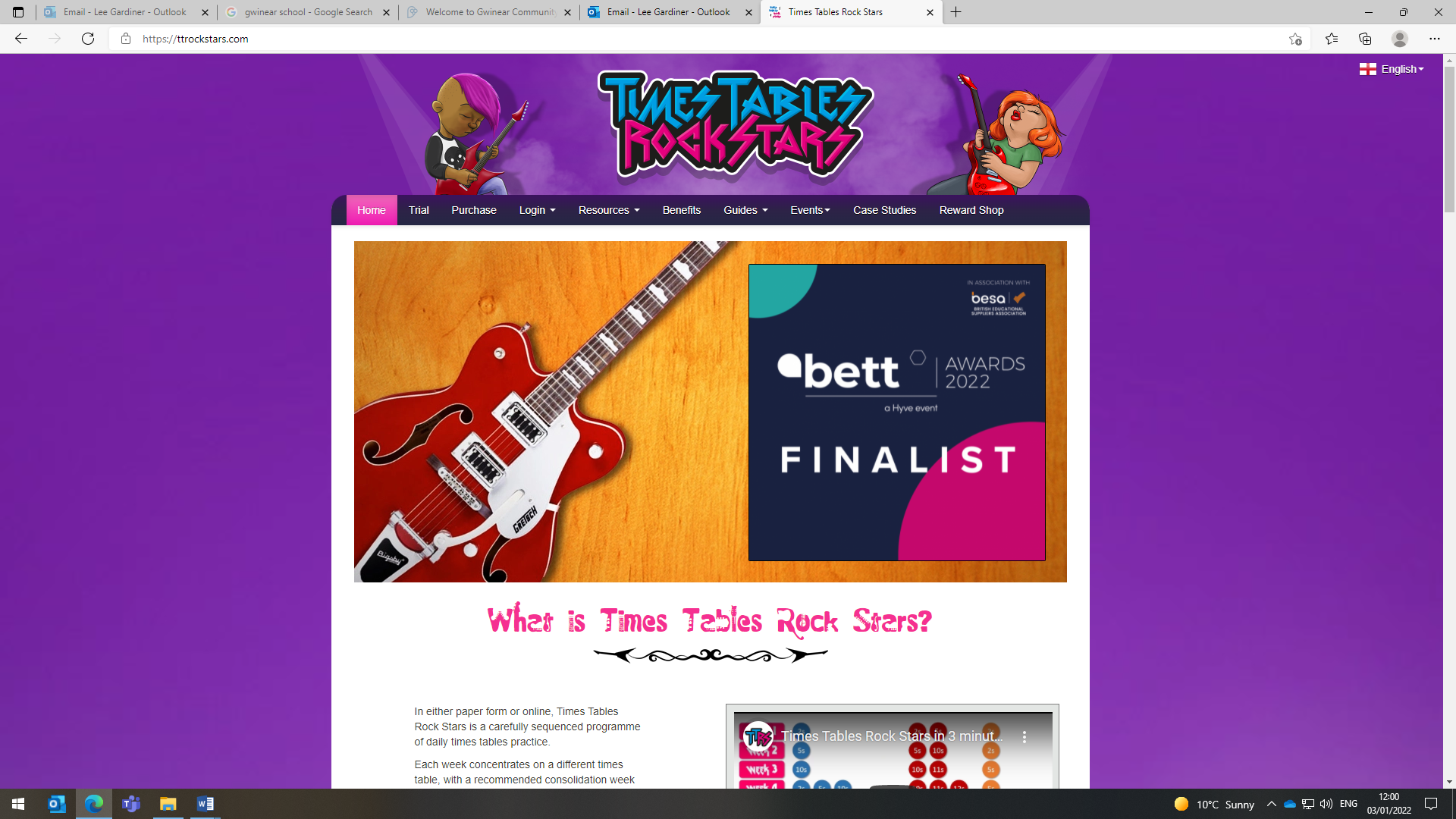 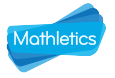 The school has decided to continue to subscribe to mathletics and we also now have Times Table Rockstars.Certificates awarded on Mathletics or Rockstars this term and Karate Bands achieved:The school has decided to continue to subscribe to mathletics and we also now have Times Table Rockstars.Certificates awarded on Mathletics or Rockstars this term and Karate Bands achieved:The school has decided to continue to subscribe to mathletics and we also now have Times Table Rockstars.Certificates awarded on Mathletics or Rockstars this term and Karate Bands achieved:The school has decided to continue to subscribe to mathletics and we also now have Times Table Rockstars.Certificates awarded on Mathletics or Rockstars this term and Karate Bands achieved:MathleticsCommentCommentCommentComment